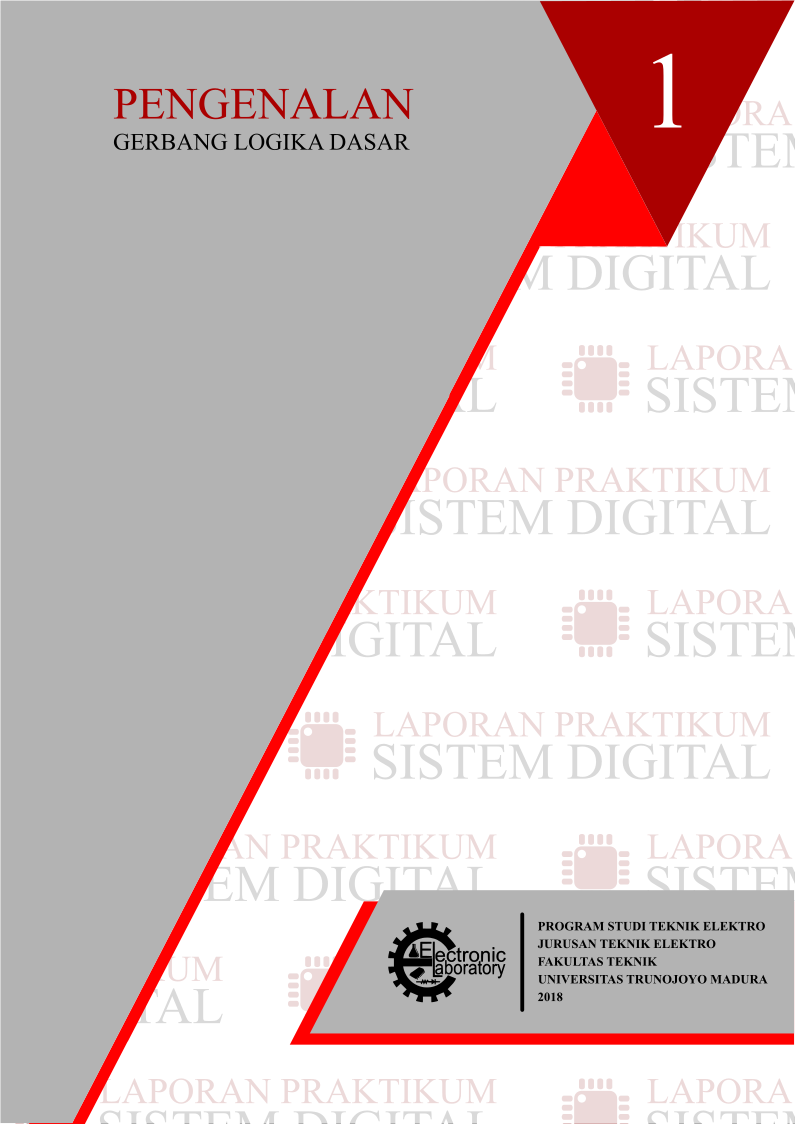 NAMA		: FERIDAD AINUL YAQINNIM			: 160431100037KELOMPOK	: ICASPRAK		: FERIDAD AINUL Y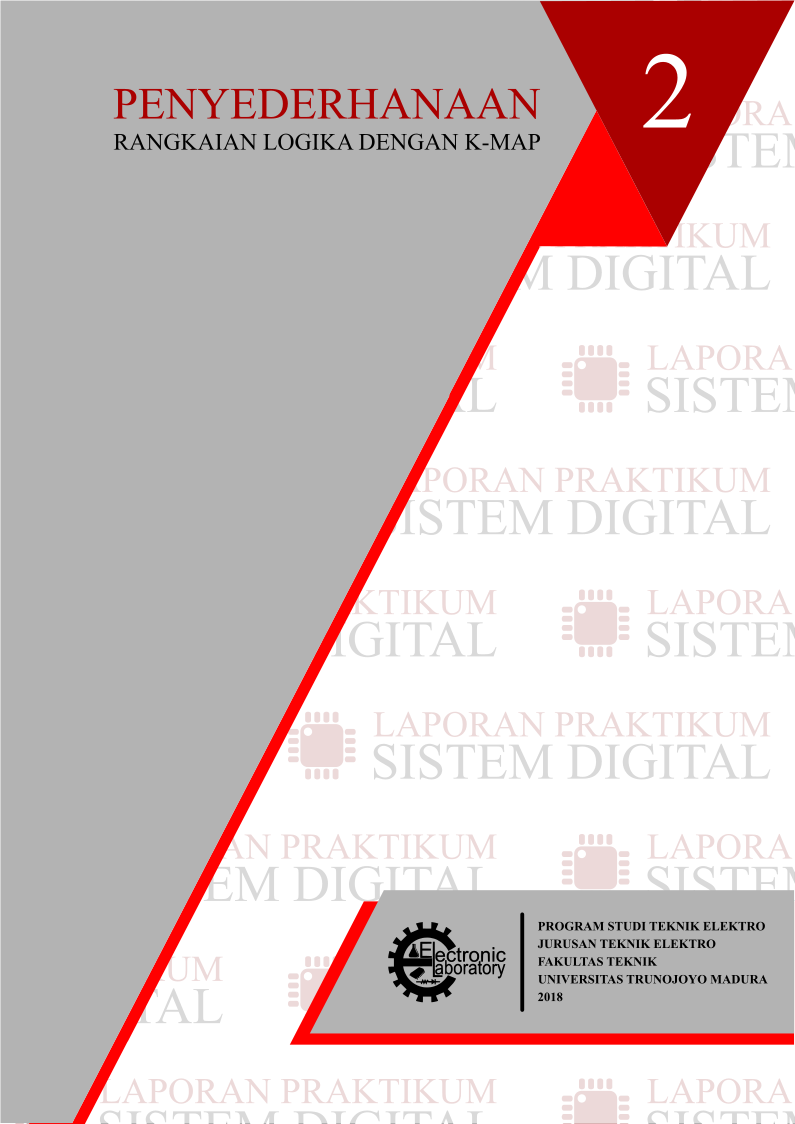 NAMA		: FERIDAD AINUL YAQINNIM			: 160431100037KELOMPOK	: ICASPRAK		: FERIDAD AINUL Y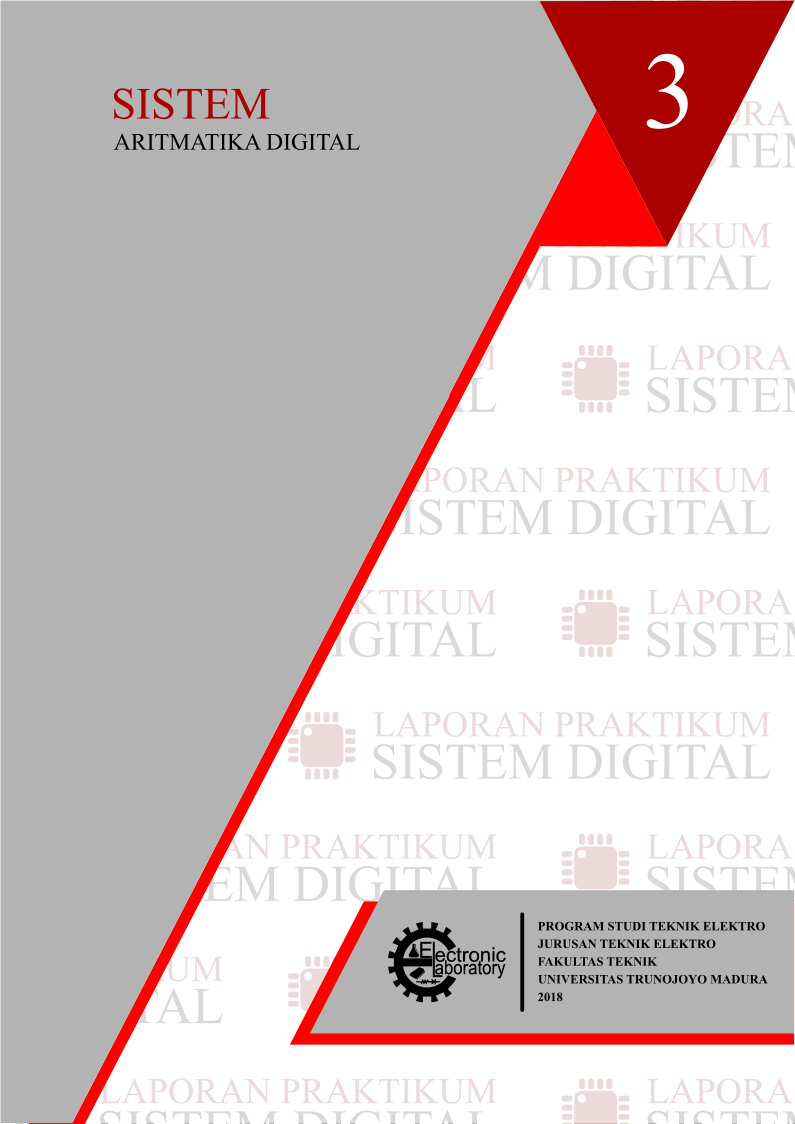 NAMA		: FERIDAD AINUL YAQINNIM			: 160431100037KELOMPOK	: ICASPRAK		: FERIDAD AINUL Y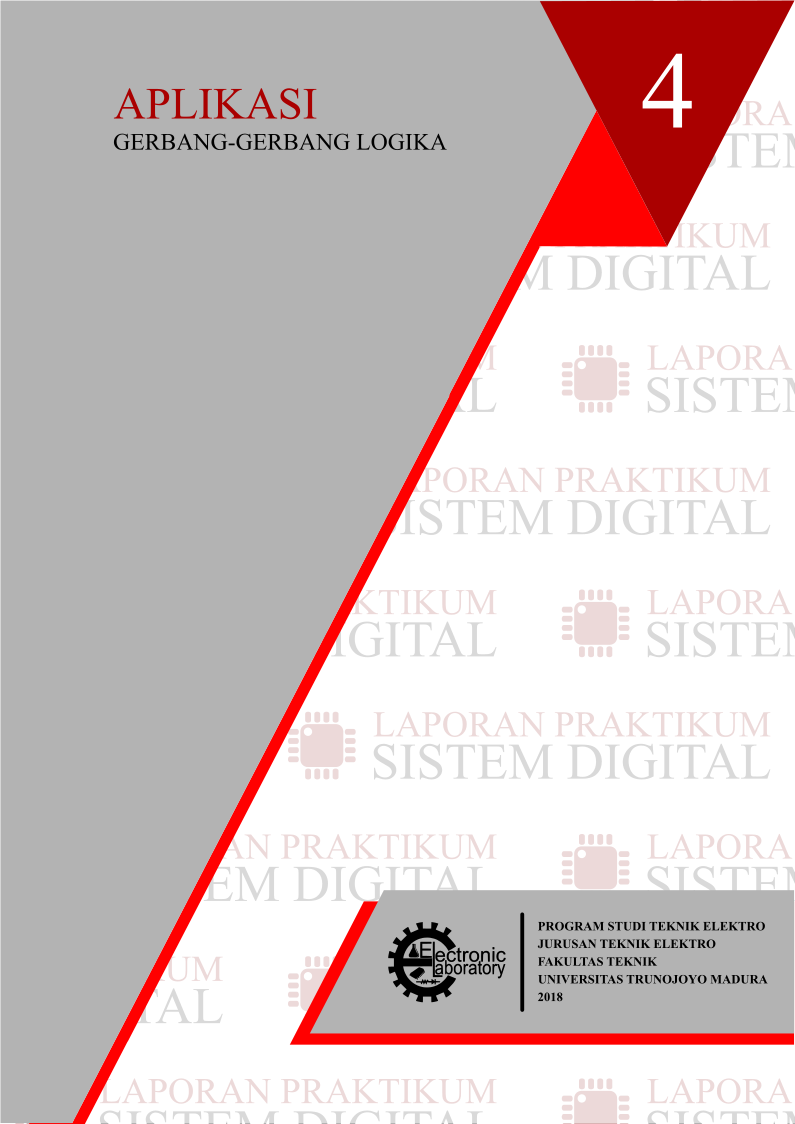 NAMA		: FERIDAD AINUL YAQINNIM			: 160431100037KELOMPOK	: ICASPRAK		: FERIDAD AINUL Y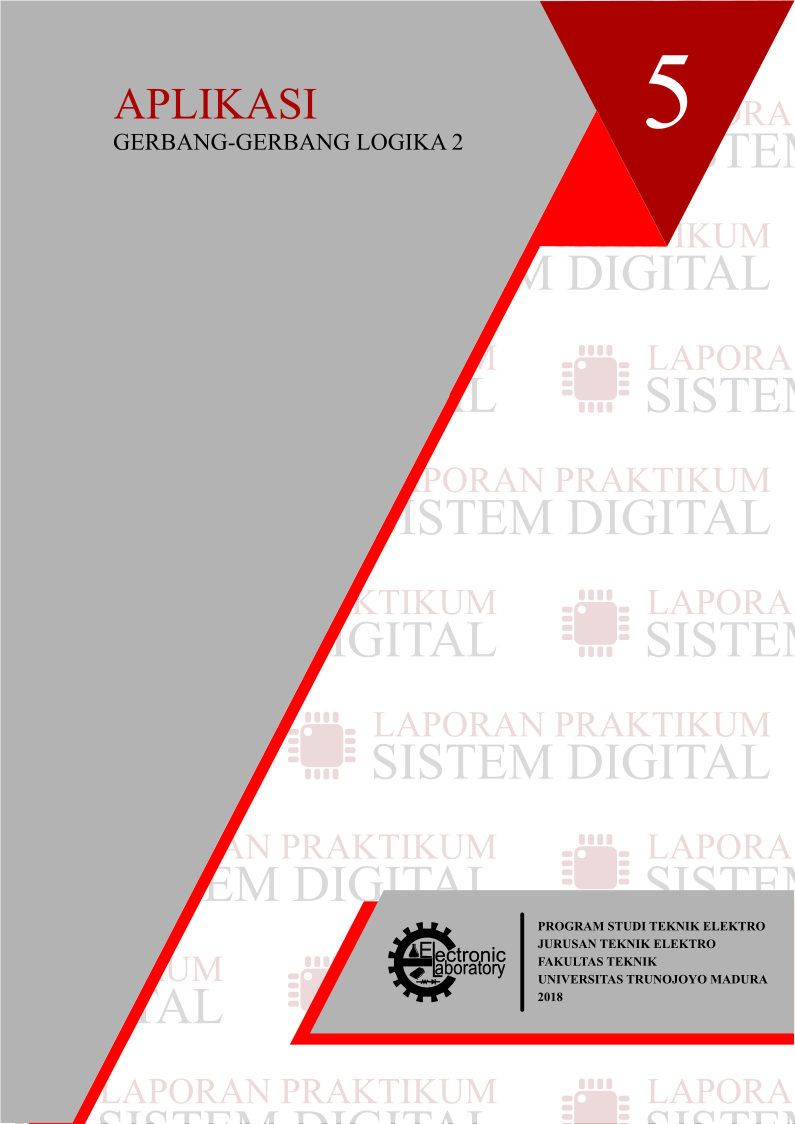 NAMA		: FERIDAD AINUL YAQINNIM			: 160431100037KELOMPOK	: ICASPRAK		: FERIDAD AINUL Y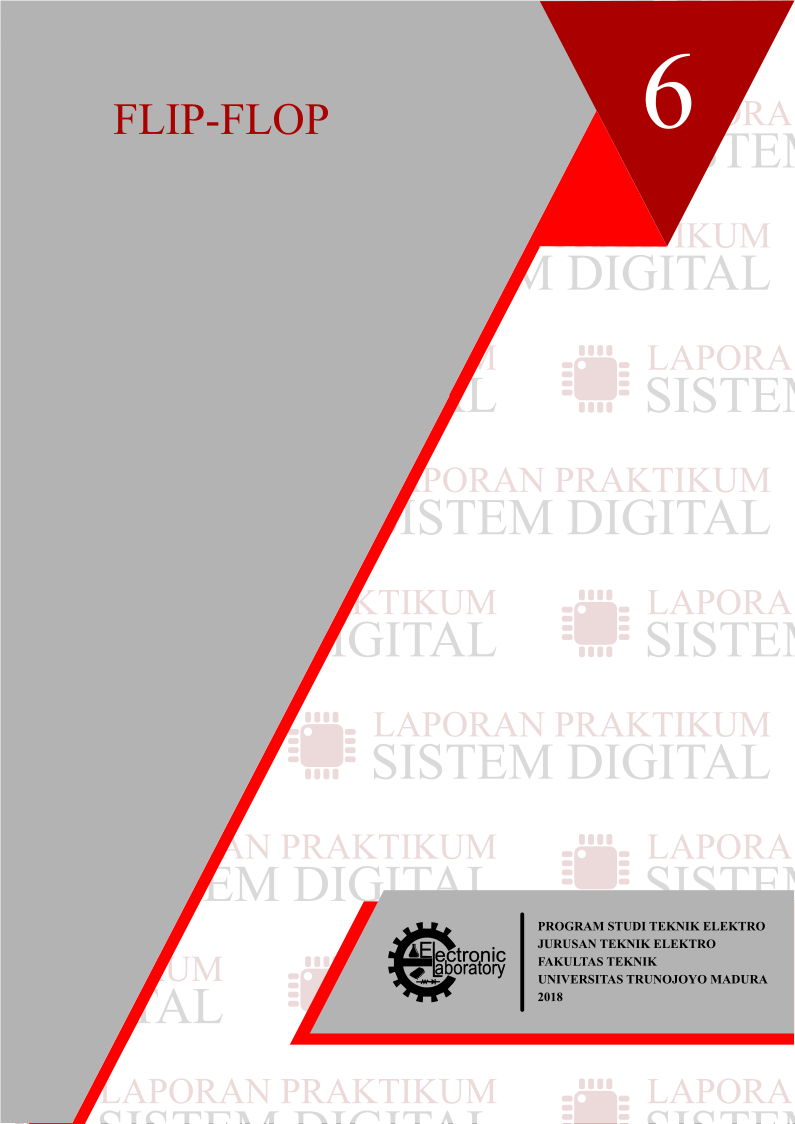 NAMA		: FERIDAD AINUL YAQINNIM			: 160431100037KELOMPOK	: ICASPRAK		: FERIDAD AINUL Y